Person Specification for Headteacher, Junior SchoolSelection will be based on the criteria below. These criteria will be assessed from evidence provided by you in your;Written application (App)Supporting documentation (Docs)Interview (Int)Activities (Act)Our school is committed to safeguarding and promoting the welfare of children and young people and expects all staff and volunteers to share this commitment. We are also committed to having a workforce that is representative of the community it serves at all levels of the organisation. We therefore welcome applications from all backgrounds and all sections of the community.We look forward to receiving your application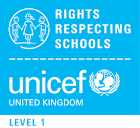 CRITERIAAssessed byQualifications Qualified Teacher Status (QTS)National Professional Qualification for Headship (NPQH) –or a commitment to undertake the qualificationEvidence of appropriate and continuous professional developmentDegreeApp/Docs/IntExperience Proven successful Headship or Deputy Headship in a primary school Relevant leadership and management experience (including staff development and objective assessment of staff work and appraisals)Teaching experience throughout the primary age rangeTeaching experience across children with a wide range of abilities and needsPlanning, development and implementation of the curriculum, strategic objectives and school improvement plan (SIP) Assessment and recording Financial managementWorking with other schools and sectors of the community to benchmark and share best practiceApp/Docs/Int/ActProfessional KnowledgeRelevant current issues, recent educational developments and significant legislative changes and their impact on the management and leadership of the school Data analysis and the ability to use data to set targets and identify weaknessesUse of various self-evaluation methods to improve school performance Understanding of finance and budgetary aspects of schools Pedagogy and its influence on the growth of learnersUse of ICT to support teaching and learningApp/Int/ActSafeguarding Able to demonstrate knowledge and understanding of current legislation, guidance and best practice for child protection including safer recruitment Able to demonstrate a commitment to the protection and safeguarding of children and prioritisation of their welfareIntEquality and Diversity Evidence of a commitment to equality and diversity and an understanding of its effective operation within a school IntLeadership Skills and CommunicationAble to communicate well and to collaborate and maintain good relationships with staff, governors, parents/carers, local community, local authority and relevant agencies Able to lead, motivate, manage, empower and inspire othersAble to challenge both pupil and staff performance and raise standardsAble to initiate and manage new opportunities and improvement in continuous pursuit of higher standardsAble to work under pressure and prioritise effectively Able to delegate with confidence at all levels Able to resolve complaints, conflict and problem solveCommitment to maintaining confidentiality and sensitivity as appropriateAble to role model and encourage excellent pupil behaviourApp/Int/ActPersonal Qualities Strong and inspirational Organised and rigorous Approachable and empathetic Energetic and creative Resilient and flexible App/Int/Act